SEURATIEDOTE 1/2022 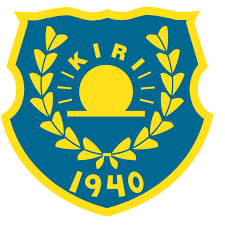 Hei Preiviikin Kiri ry:n jäsenet,Monen mutkan kautta saimme vihdoinkin vietettyä seuramme 80v juhlan joulukuussa 2021. Korona on kurittanut meitä monelta kantilta, sillä juhlaa siirrettiin moneen kertaan ,sekä seuran harjoituksia on peruttu moneen otteeseen. Toivomme, että tuleva kesä alkaisi olemaan jo palautumista normaaliin elämään. Talvi on suosinut meitä lumellaan, ja näin ollen Preiviikin kentälle onkin vedetty ladut. Eli eikuin hiihtelemään koko perheen voimin. Hiihtokoulu jatkuu lapsille Preiviikin kentällä edelleen torstaisin Marika Luontolan sekä Antti Simolan vetäminä kello 18.00-19.00. Jumpat jatkuvat tuttuun tapaan maanantaisin kello 19-20 Porin nuorisotalon alasalissa. Seuran sivut, facebook sekä instagram ovat hyviä kanavia seuran toiminnan ja ajankohtaisten tapahtumien seuraamiseen, joten sitä kannattaa seurata.Laskiaisriehaa vietämme su 27.2 sään salliessa.  Kesäkuun lopulla 2022 olisi tarkoitus kokoontua yhdessä pienen retken merkeissä josta tiedotamme myöhemmin.  Seuratiedoite lähetetään sähköpostitse sekä jäsenmaksulomakeSeuran jäsenmaksu v. 2022:Jäsenmaksu; aikuiset 20e, alle 16v 10eHiihtokoulu sisältyy jäsenmaksuun.Treenimaksu ; yli 12v nuoret ja aikuiset 40e/hlö/vuosi (sis, kuntitreenit, juoksukoulu, sähly sekä seura tukee myös kilpailumaksuissa mahdollisuuksien mukaan) JOs aloitat vasta syksyllä treenimasku on 20e /hlö/kausi. Kerat maksu 5e7hlöOhjelmaaSÄÄ VARAUS! Laskiaisrieha su 27.2 kello 16:00. Luistelua (jos jäätä) , buffet, musiikkia, jää leikki suunnistus ja hauskaa yhdessäoloa. Kaikki mukaan ystävien kera!Karhuviesti juostaan näillä näkymin 9.4, jos rajoitukset sallivat. Seura tiedottaa osallistumisestaan siitä myöhemmin. Seuran saunailta 9.4 lauantaina alkaen klo 18.30 paikka ilmoitetaan myöhemmin.Hiihtokoulu torstaisin klo 18.00-19.00 Preiviikin kentällä mahdollisesti maaliskuun taitteeseen lumien salliessa. Vetäjänä Marika Luontola (puh0509111687 )Kuntotreenit maanantaisin klo 19-20 Porin nuorisotalolla Isolinnankatu 21 vetäjänä Niina Pöysti (puh 0440517942)Sählyä Kyläsaaren maanantaisin koululla Liikuntaleikkikoulu alkaa 3-6 vuotiaille to 14.4 -26.5 klo 18.00-19.00 Preiviikin kentällä Juoksukoulu alkaa to 14.4-26.5 kello 18.00-19.00Loora Futis alkaa kesäkuussa ja tarkemmat tiedot silloin seuran sivuillaKuntoilulaitealue Preiviikin kentällä on kaikkien käytettävissä vapaasti TÄRKEÄÄ!!!!Muistakaa laittaa kuntoilu vihkoon nimi käynti kerrasta, kun käytte kentällä . Tämä todistaa sitä että kenttää käytetään ja tarvitaan. Vihko postilaatikossa kentän vieressä. Seuran mestaruushiihdot jos kelit sallivat ovat helmikuun 6 päivä kello 14.00 Preiviikin kentällä.Seuran mestaruus maastojuoksut vietetään 26.5 kello 19.00 Preiviikin kentällä.Seuran sääntömääräinen kevätkokous su 27.3 kello 17:00, TUL:n Satakunnan piirin toimistolla, Antinkatu 9 A 4, 28100 Pori , 2krs. Kahvitarjoilu. Tervetuloa!Seuran sääntömääräinen syyskokous 27.11 klo 17:00 , TUL:n Satakunnan piirin toimistolla, Antinkatu 9 A 4, 28100 Pori , 2krs. Kahvitarjoilu. Tervetuloa!Seuran joulujuhlat ovat joulukuussa Preiviikin Tyäväentalolla (päivä ilmoitetaan myöhemmin) Tilaisuudessa jaetaan mm , seuran mestaruushiihtojen- sekä maastojuoksukilpailujen palkinnot. Tervetuloa!Seuran johtokunta vuonna 2022 :Henna Smedroos puheenjohtaja, Tommi Haapaniemi varapuheenjohtaja, Tuomas Kesäläinen taloudenhoitaja, Niina Pöysti sihteeri, Anu Pörsti jäsen , Antti Simola jäsen, Marjo Ruohoneva jäsen. 	Toivomme saavamme palautetta ja toiveita seuran toiminnasta!	Terveisin Henna Smedroos, Preiviikin Kiri ry, puheenjohtaja 